ПОВІДОМЛЕННЯ
щодо несвоєчасного розкриття регульованої інформаціїПовне найменуванняАКЦIОНЕРНЕ ТОВАРИСТВО "НАУКОВО-ДОСЛIДНИЙ IНСТИТУТ ЕЛЕКТРОМЕХАНIЧНИХ ПРИЛАДIВ"Ідентифікаційний код юридичної особи14309824Дата складання повідомлення08.01.2024Підстава повідомленняХ Несвоєчасне розкриття
 Можливе несвоєчасне розкриття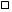 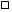 Особа, яка розкриває інформаціюХ Емітент
 Особа, яка надає забезпечення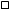 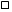 Вид регульованої інформації Регулярна інформація
 Річна інформація за _____________ (вказати рік)
 Проміжна: ____________ (вказати квартал та рік)
Х Особлива інформація:(вказати тип інформації відповідно до пункту 71 цього Положення та дату вчинення дії) Відомості про зміну складу посадових осіб емітента, дата вчинення дії - 30.06.2023 р. 
 Особлива інформація емітентів іпотечних облігацій:(вказати тип інформації відповідно до пункту 54 цього Положення та дату вчинення дії)
 Особлива інформація емітентів сертифікатів ФОН:(вказати тип інформації відповідно до пункту 57 цього Положення та дату вчинення дії)
 Інша інформація: (вказати тип інформації відповідно до розділу VII цього Положення)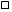 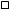 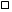 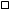 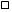 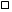 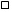 Строк розкриття регульованої інформації відповідно до вимог законодавстваВласний сайт: до 10:00 год. 04.07.2023 р.НКЦПФР: до 07.07.2023 р.Обґрунтування причин, що призвели або можуть призвести до несвоєчасного розкриття інформаціїОрганізаційно-технічні причиниЗапланована дата для розкриття регульованої інформації08.01.2024 р.